LISTE DE CONTRÔLE DE DÉMARRAGE DU PMO INFORMATIQUE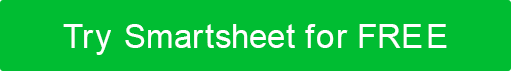 Obtenez le soutien de la haute directionANALYSER L'ÉTAT ACTUELANALYSER L'ÉTAT ACTUELQuels sont vos projets actuels ?Quels sont vos points forts en matière de GESTION?Quelles sont vos faiblesses en matière de GESTION?Quels sont les outils PMO actuels ?DÉFINIR LES OBJECTIFS DU PMO ITDÉFINIR LES OBJECTIFS DU PMO ITQuels sont les objectifs du PMO IT ?Qu'est-ce que le PMO informatique livrera et ne livrera pas?Quelles sont les compétences du PMO IT ?Quels services seront offerts par le PMO IT?INTERVENANTSINTERVENANTSQui est touché par le PMO IT ?Qui sont les clients IT PMO ?Qui fait partie de l'équipe IT PMO ?Qui est le sponsor it PMO ?ÉLABORER L'ÉNONCÉ DE VISION ET LE CONCEPT DU PMOÉLABORER L'ÉNONCÉ DE VISION ET LE CONCEPT DU PMOQuelle est la vision et la mission du PMO IT ?CRITÈRES DE SUCCÈSCRITÈRES DE SUCCÈSComment le PMO it saura-t-il s'il réussit ?FEUILLE DE ROUTEFEUILLE DE ROUTEQuel est le calendrier de mise en œuvre du PMO informatique ?Quels sont les objectifs à court, moyen et long terme du PMO IT ?CONFIGURER ET GÉRER LES OPÉRATIONS PMOCONFIGURER ET GÉRER LES OPÉRATIONS PMOMettre en œuvre des processus de PMO informatique.Mettre en œuvre des solutions technologiques.DÉMENTITous les articles, modèles ou informations fournis par Smartsheet sur le site Web sont fournis à titre de référence uniquement. Bien que nous nous efforcions de maintenir les informations à jour et correctes, nous ne faisons aucune déclaration ou garantie d'aucune sorte, expresse ou implicite, quant à l'exhaustivité, l'exactitude, la fiabilité, la pertinence ou la disponibilité en ce qui concerne le site Web ou les informations, articles, modèles ou graphiques connexes contenus sur le site Web. Toute confiance que vous accordez à ces informations est donc strictement à vos propres risques.